MEDIA RELEASE – For announcement TUESDAY 3 APRIL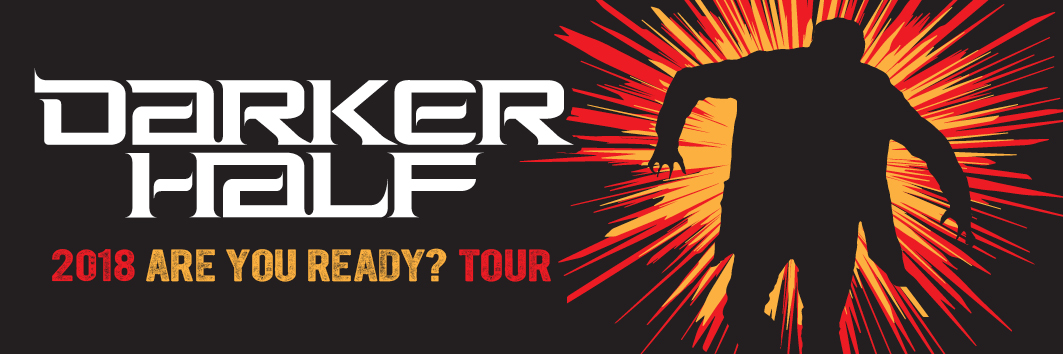 DARKER HALF ANNOUNCE AUSTRALIAN TOURAfter returning from their third trip to Europe where they toured with German metal titans Rage and Greek power metal icons Firewind, Darker Half are taking a break from recording their new album to tour the east coast of Australia in May and June.Determined to not only visit capital cities Darker Half are bringing the “Are You Ready?” Tour to regional centres along the east coast and they’re bringing their Melbourne-based drinking buddies Mason along for the ride.The set list will include songs they have not yet played live in Australia as well as giving fans a chance to hear some new material from their upcoming album.So the question is… Are You Ready?	25/05/2018	Newcastle	The Small Ballroom	26/05/2018	Wollongong	RAD Bar	27/05/2018	Sydney	Frankies	01/06/2018	Wagga	The Home Tavern	02/06/2018	Albury/Wodonga*	St Ives Hotel	08/06/2018	Brisbane 	The Brightside	09/06/2018	Gold Coast 	The Wallaby Hotel	15/06/2018	Geelong*	The Barwon Club	16/06/2018	Bendigo	Music Man	22/06/2018	Canberra	The Basement	23/06/2018	Sydney	The Stag	24/06/2018	Thirroul (AA)	Urge Records	29/06/2018	Melbourne	The Bendigo Hotel*Mason do not appear in Wagga, Albury/Wodonga, Geelong or MelbourneFull show/ticket information at https://darkerhalf.com/TOURView the Tour Promo video at https://youtu.be/c1uabcTnvgM___________________________________________________________________________Photos and tour imagery can be downloaded from https://darkerhalf.com/MediaFor further information please contact darkerhalfco@yahoo.com.au